INDICAÇÃO Nº 369 /11“Quanto pintura de faixa a 45º na Rua Juscelino Kubtschek de Oliveira ao lado da FAC (Faculdade Anhanguera), no Distrito Industrial”.INDICA ao Senhor Prefeito Municipal, na forma regimental, determinar ao setor competente, que faça pintura de faixa a 45º na Rua Juscelino Kubtschek de Oliveira ao lado da FAC (Faculdade Anhanguera), no Distrito IndustrialJustificativa:	Funcionários e alunos da FAC encontram muita dificuldade para estacionar próximo a Faculdade, por essa razão procurou este parlamentar solicitando a possibilidade de se fazer pintura de faixa a 45° ao lado da FAC para que aumente o número de vaga e assim não precise estacionar longe e correr o risco de ter o carro roubado, como vem acontecendo com frequência.Plenário “Dr. Tancredo Neves”, em 04 de fevereiro de 2011.DUCIMAR DE JESUS CARDOSO“KADU GARÇOM”-vereador-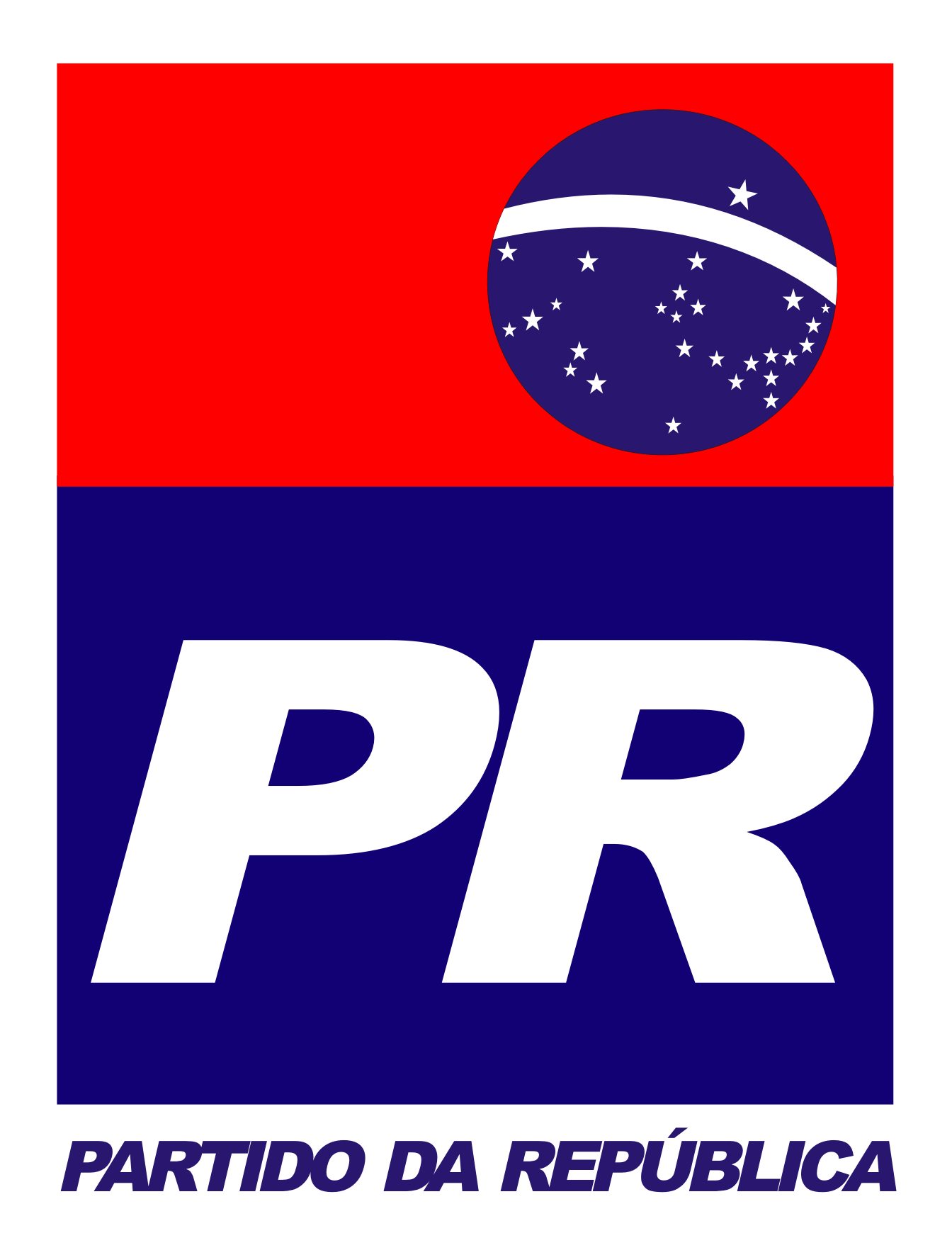 